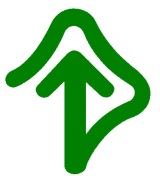 「要約筆記」とは、聞こえない・聞こえにくい人のために、話し言葉をその場で文字にして伝える通訳です。県および各市町には要約筆記者を派遣する事業があり、その担い手を養成します。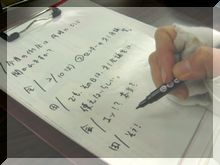 ＜募集要項＞要約筆記者養成講座応募用紙　三重県聴覚障害者支援センター宛て　以下のとおり、三重県要約筆記者養成講座に応募します。※募集要項をよくお読みの上、志望動機とともに提出してください。（締切：6月30日消印有効）応募用紙が届きましたら、受付したことをセンターからご連絡いたします。目的文字で伝える通訳の担い手である、要約筆記者を養成し、聴覚障がい者の社会参加と福祉の増進をはかります。文字で伝える通訳の担い手である、要約筆記者を養成し、聴覚障がい者の社会参加と福祉の増進をはかります。文字で伝える通訳の担い手である、要約筆記者を養成し、聴覚障がい者の社会参加と福祉の増進をはかります。文字で伝える通訳の担い手である、要約筆記者を養成し、聴覚障がい者の社会参加と福祉の増進をはかります。文字で伝える通訳の担い手である、要約筆記者を養成し、聴覚障がい者の社会参加と福祉の増進をはかります。文字で伝える通訳の担い手である、要約筆記者を養成し、聴覚障がい者の社会参加と福祉の増進をはかります。募集定員手書きコース ・ パソコンコース　各15名手書きコース ・ パソコンコース　各15名手書きコース ・ パソコンコース　各15名手書きコース ・ パソコンコース　各15名手書きコース ・ パソコンコース　各15名手書きコース ・ パソコンコース　各15名会場三重県社会福祉会館（津市桜橋2丁目131）三重県社会福祉会館（津市桜橋2丁目131）三重県社会福祉会館（津市桜橋2丁目131）三重県社会福祉会館（津市桜橋2丁目131）三重県社会福祉会館（津市桜橋2丁目131）三重県社会福祉会館（津市桜橋2丁目131）日程平成27年7月～平成28年11月（全25回）※28年度の予定は来年3月決定平成27年7月～平成28年11月（全25回）※28年度の予定は来年3月決定平成27年7月～平成28年11月（全25回）※28年度の予定は来年3月決定平成27年7月～平成28年11月（全25回）※28年度の予定は来年3月決定平成27年7月～平成28年11月（全25回）※28年度の予定は来年3月決定平成27年7月～平成28年11月（全25回）※28年度の予定は来年3月決定日程7月25日10月10日1月17日、30日日程8月9日、29日11月1日、28日2月27日日程9月12日12月6日、19日、27日（予備）3月13日、19日、26日（予備）受講料無料　ただし、テキスト代（3,400円）等実費が必要です。無料　ただし、テキスト代（3,400円）等実費が必要です。無料　ただし、テキスト代（3,400円）等実費が必要です。無料　ただし、テキスト代（3,400円）等実費が必要です。無料　ただし、テキスト代（3,400円）等実費が必要です。無料　ただし、テキスト代（3,400円）等実費が必要です。応募条件◆コース共通・18歳以上　　　　・面接会に参加できること・全日程の80％以上、出席ができること・資料の送受信のためパソコンのメール又はFAXが使えること・修了後に認定試験を受験し、県や市町の派遣依頼に協力できること◆パソコンコース・有線LAN内蔵の自分専用のノートパソコンを持参できること　（OSはWindows Vista、7、8、8.1）・パソコンの基本操作、タッチタイピングを習得していること◆コース共通・18歳以上　　　　・面接会に参加できること・全日程の80％以上、出席ができること・資料の送受信のためパソコンのメール又はFAXが使えること・修了後に認定試験を受験し、県や市町の派遣依頼に協力できること◆パソコンコース・有線LAN内蔵の自分専用のノートパソコンを持参できること　（OSはWindows Vista、7、8、8.1）・パソコンの基本操作、タッチタイピングを習得していること◆コース共通・18歳以上　　　　・面接会に参加できること・全日程の80％以上、出席ができること・資料の送受信のためパソコンのメール又はFAXが使えること・修了後に認定試験を受験し、県や市町の派遣依頼に協力できること◆パソコンコース・有線LAN内蔵の自分専用のノートパソコンを持参できること　（OSはWindows Vista、7、8、8.1）・パソコンの基本操作、タッチタイピングを習得していること◆コース共通・18歳以上　　　　・面接会に参加できること・全日程の80％以上、出席ができること・資料の送受信のためパソコンのメール又はFAXが使えること・修了後に認定試験を受験し、県や市町の派遣依頼に協力できること◆パソコンコース・有線LAN内蔵の自分専用のノートパソコンを持参できること　（OSはWindows Vista、7、8、8.1）・パソコンの基本操作、タッチタイピングを習得していること◆コース共通・18歳以上　　　　・面接会に参加できること・全日程の80％以上、出席ができること・資料の送受信のためパソコンのメール又はFAXが使えること・修了後に認定試験を受験し、県や市町の派遣依頼に協力できること◆パソコンコース・有線LAN内蔵の自分専用のノートパソコンを持参できること　（OSはWindows Vista、7、8、8.1）・パソコンの基本操作、タッチタイピングを習得していること◆コース共通・18歳以上　　　　・面接会に参加できること・全日程の80％以上、出席ができること・資料の送受信のためパソコンのメール又はFAXが使えること・修了後に認定試験を受験し、県や市町の派遣依頼に協力できること◆パソコンコース・有線LAN内蔵の自分専用のノートパソコンを持参できること　（OSはWindows Vista、7、8、8.1）・パソコンの基本操作、タッチタイピングを習得していること応募方法（手書きコース）…応募用紙と自筆の志望動機300文字程度を共に郵送（パソコンコース）…メール本文に志望動機300文字程度を入力し、応募用紙は添付し、メールで送信（応募用紙は支援センターのホームページよりダウンロードすること）	メールの件名は【申込み】要約筆記者養成講座 とする※応募締切　　6月30日（火）消印有効（手書きコース）…応募用紙と自筆の志望動機300文字程度を共に郵送（パソコンコース）…メール本文に志望動機300文字程度を入力し、応募用紙は添付し、メールで送信（応募用紙は支援センターのホームページよりダウンロードすること）	メールの件名は【申込み】要約筆記者養成講座 とする※応募締切　　6月30日（火）消印有効（手書きコース）…応募用紙と自筆の志望動機300文字程度を共に郵送（パソコンコース）…メール本文に志望動機300文字程度を入力し、応募用紙は添付し、メールで送信（応募用紙は支援センターのホームページよりダウンロードすること）	メールの件名は【申込み】要約筆記者養成講座 とする※応募締切　　6月30日（火）消印有効（手書きコース）…応募用紙と自筆の志望動機300文字程度を共に郵送（パソコンコース）…メール本文に志望動機300文字程度を入力し、応募用紙は添付し、メールで送信（応募用紙は支援センターのホームページよりダウンロードすること）	メールの件名は【申込み】要約筆記者養成講座 とする※応募締切　　6月30日（火）消印有効（手書きコース）…応募用紙と自筆の志望動機300文字程度を共に郵送（パソコンコース）…メール本文に志望動機300文字程度を入力し、応募用紙は添付し、メールで送信（応募用紙は支援センターのホームページよりダウンロードすること）	メールの件名は【申込み】要約筆記者養成講座 とする※応募締切　　6月30日（火）消印有効（手書きコース）…応募用紙と自筆の志望動機300文字程度を共に郵送（パソコンコース）…メール本文に志望動機300文字程度を入力し、応募用紙は添付し、メールで送信（応募用紙は支援センターのホームページよりダウンロードすること）	メールの件名は【申込み】要約筆記者養成講座 とする※応募締切　　6月30日（火）消印有効面接会【日時】 7月11日（土）10:00～12:00【場所】 三重県社会福祉会館3階 講堂（津市桜橋2丁目131）【内容】 説明、筆記・パソコン操作の確認および面接【持物】 ノートパソコン（パソコンコースのみ）【日時】 7月11日（土）10:00～12:00【場所】 三重県社会福祉会館3階 講堂（津市桜橋2丁目131）【内容】 説明、筆記・パソコン操作の確認および面接【持物】 ノートパソコン（パソコンコースのみ）【日時】 7月11日（土）10:00～12:00【場所】 三重県社会福祉会館3階 講堂（津市桜橋2丁目131）【内容】 説明、筆記・パソコン操作の確認および面接【持物】 ノートパソコン（パソコンコースのみ）【日時】 7月11日（土）10:00～12:00【場所】 三重県社会福祉会館3階 講堂（津市桜橋2丁目131）【内容】 説明、筆記・パソコン操作の確認および面接【持物】 ノートパソコン（パソコンコースのみ）【日時】 7月11日（土）10:00～12:00【場所】 三重県社会福祉会館3階 講堂（津市桜橋2丁目131）【内容】 説明、筆記・パソコン操作の確認および面接【持物】 ノートパソコン（パソコンコースのみ）【日時】 7月11日（土）10:00～12:00【場所】 三重県社会福祉会館3階 講堂（津市桜橋2丁目131）【内容】 説明、筆記・パソコン操作の確認および面接【持物】 ノートパソコン（パソコンコースのみ）お問合せ・申込み三重県聴覚障害者支援センター〒514-0003 津市桜橋2丁目131（三重県社会福祉会館5階）TEL　059-223-3302　　FAX　059-223-3301E-mail　deaf.mie-center@vivid.ocn.ne.jpホームページ　http://www.deaf-mie-center.com/三重県聴覚障害者支援センター〒514-0003 津市桜橋2丁目131（三重県社会福祉会館5階）TEL　059-223-3302　　FAX　059-223-3301E-mail　deaf.mie-center@vivid.ocn.ne.jpホームページ　http://www.deaf-mie-center.com/三重県聴覚障害者支援センター〒514-0003 津市桜橋2丁目131（三重県社会福祉会館5階）TEL　059-223-3302　　FAX　059-223-3301E-mail　deaf.mie-center@vivid.ocn.ne.jpホームページ　http://www.deaf-mie-center.com/三重県聴覚障害者支援センター〒514-0003 津市桜橋2丁目131（三重県社会福祉会館5階）TEL　059-223-3302　　FAX　059-223-3301E-mail　deaf.mie-center@vivid.ocn.ne.jpホームページ　http://www.deaf-mie-center.com/三重県聴覚障害者支援センター〒514-0003 津市桜橋2丁目131（三重県社会福祉会館5階）TEL　059-223-3302　　FAX　059-223-3301E-mail　deaf.mie-center@vivid.ocn.ne.jpホームページ　http://www.deaf-mie-center.com/三重県聴覚障害者支援センター〒514-0003 津市桜橋2丁目131（三重県社会福祉会館5階）TEL　059-223-3302　　FAX　059-223-3301E-mail　deaf.mie-center@vivid.ocn.ne.jpホームページ　http://www.deaf-mie-center.com/生年月日／性別　　　年　　　月　　　日生男性　・　女性住　所〒〒電話／FAXＰＣメールアドレス※ＰＣコースは必須要約筆記の経験の有無例）体験講座等（　有　　・　　無　）（　有　　・　　無　）要約筆記の経験の有無例）体験講座等※経験したことがある方は、具体的に書いてください。い　つ（　　　　　　　　　　　　　　　　　　　　　　）どこで（　　　　　　　　　　　　　　　　　　　　　　）※経験したことがある方は、具体的に書いてください。い　つ（　　　　　　　　　　　　　　　　　　　　　　）どこで（　　　　　　　　　　　　　　　　　　　　　　）その他三重県要約筆記者養成講座をどこで知りましたか？１．県広報紙２．県聴覚障害者支援センターホームページ３．チラシ（どこで　　　　　　　　　　　　　　　）４．その他（　　　　　　　　　　　　　　　　　　）三重県要約筆記者養成講座をどこで知りましたか？１．県広報紙２．県聴覚障害者支援センターホームページ３．チラシ（どこで　　　　　　　　　　　　　　　）４．その他（　　　　　　　　　　　　　　　　　　）